(Managedby:SDMESociety,Ujire)MysoreMakkalaKoota&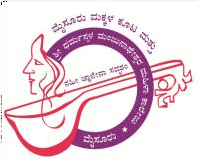 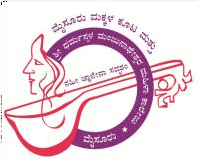 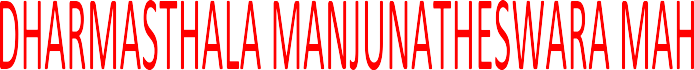 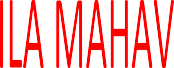 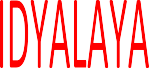 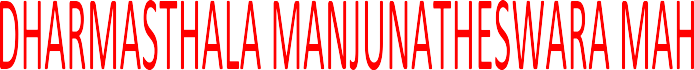 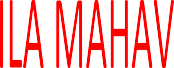 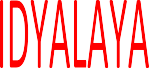 Krishnamurthypuram,Mysore-570004Affiliated toUniversityofMysore, AccreditedbyNAACwithB GradeVision:“EmpowermentofWomentofacetheglobalchallenges”Criteria 5Phone:9886166750,0821-2332865Email:principal@sdmmmkmysore.inWebsite:sdmmmkmysore.in5.1.3c) Capacity building and skills enhancement initiatives  taken by the institution include the following (10)
1. Soft skills, 2. Language and communication skills, 3. Life skills (Yoga, physical fitness, health and hygiene), 4. ICT/computing  skills   2021 - 20225.1.3c) Capacity building and skills enhancement initiatives  taken by the institution include the following (10)
1. Soft skills, 2. Language and communication skills, 3. Life skills (Yoga, physical fitness, health and hygiene), 4. ICT/computing  skills   2021 - 20225.1.3c) Capacity building and skills enhancement initiatives  taken by the institution include the following (10)
1. Soft skills, 2. Language and communication skills, 3. Life skills (Yoga, physical fitness, health and hygiene), 4. ICT/computing  skills   2021 - 2022Sl No.ParticularsLink   1.Life Skills                                                        Yoga, physical fitness, health and hygienehttps://sdmmmkmysore.in/docs/2024/june/Yoga-22-23.pdf 